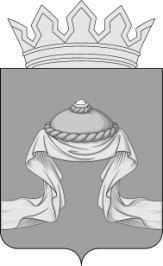 Администрация Назаровского районаКрасноярского краяРАСПОРЯЖЕНИЕ«14» 03 2023                                   г. Назарово				        № 94-р	В целях повышения качества работы муниципальных бюджетных учреждений культуры Назаровского района, на основании Федерального закона от 06.10.2003 № 131-ФЗ «Об общих принципах организации местного самоуправления в Российской Федерации», руководствуясь статьями 15 и 19 Устава Назаровского муниципального района  Красноярского края:1. Провести независимую оценку качества условий оказания услуг муниципальными бюджетными учреждениями культуры Назаровского района  в 2023 году.2. Утвердить перечень муниципальных бюджетных учреждений культуры Назаровского района, подлежащих независимой оценке качества условий оказания услуг,  согласно приложению 1.3. Утвердить план организации и проведения независимой оценки качества условий оказания услуг муниципальными бюджетными учреждениями культуры Назаровского района  согласно приложению 2.4. Отделу организационной работы и документационного обеспечения администрации района (Любавина) разместить распоряжение на официальном сайте Назаровского муниципального района Красноярского края в информационно-телекоммуникационной сети «Интернет».5. Контроль за выполнением распоряжения возложить на заместителя главы района по социальным вопросам (Дедюхина).6. Распоряжение вступает в силу со дня подписания.Глава района                                                                                       М.А. КовалевПереченьмуниципальных бюджетных учреждений культуры Назаровского района, подлежащих независимой оценке качества условий оказания услуг в 2023 годуПлан организации и проведения независимой оценки качества условий оказания услуг муниципальными бюджетными учреждениями культуры Назаровского района в 2023 годуПриложение 1к распоряжению администрации Назаровского районаот «14» 03 2023 № 94-р№ппНаименование учреждения1.Муниципальное бюджетное учреждение культуры «Назаровский районный Дом культуры2.Муниципальное бюджетное учреждение культуры «Централизованная библиотечная система Назаровского района»Приложение 2к распоряжению администрации Назаровского районаот «14» 03 2023 № 94-р№ппМероприятие срокответственный1.Организация проведения заседаний Общественного совета по проведению независимой оценки качества условий оказания услуг муниципальными бюджетными и муниципальными казенными учреждениями образования и культуры при администрации Назаровского района Красноярского края (далее – Общественный совет по НОК) по вопросам проведения независимой оценки качества условий оказания услуг муниципальными бюджетными учреждениями культуры (далее - независимая оценка учреждений культуры)3 раза в год ( январь, август, декабрь)Общественный совет по НОК2.Размещение учреждениями культуры, информации о своей деятельности:на своих официальных сайтах в сети «Интернет» постоянноМБУК «Назаровский РДК», МБУК «ЦБС Назаровского района»3.Организация и проведение независимой оценки в учреждениях культуры, в том числе:март-апрель 2023 г.Общественный совет по НОК, МБУК «Назаровский РДК», МБУК «ЦБС Назаровского района»- определение оператора по сбору, обобщению и анализу информации о независимой оценке  учреждений культуры;март 2023 г.Общественный совет по НОК, МБУК «Назаровский РДК», МБУК «ЦБС Назаровского района»- проведение  независимой оценки в учреждениях культуры (работа организации-оператора); март-апрель 2023 г.Организация-оператор- рассмотрение результатов независимой оценки  учрежденийкультуры и предложений по улучшению качества их деятельности;в течение месяца со дня поступления информацииОбщественный совет по НОК- направление результатов независимой оценки учрежденийкультуры и предложений по улучшению качества их деятельности в администрацию Назаровского района;до 25 мая 2023 г.Общественный совет по НОК- размещение информации о результатах независимой оценки учреждений культуры на официальном сайте администрации Назаровского района и сайтах МБУК «Назаровский РДК»,  МБУК «ЦБС Назаровского района»;постоянноОбщественный совет по НОК, МБУК «Назаровский РДК», МБУК «ЦБС Назаровского района»-размещение  информации о результатах независимой  оценки учреждений культуры на официальном сайте для государственных (муниципальных) учреждений в информационно-телекоммуникационной сети  «Интернет» (www.bus.gov.ru)постоянноМБУК «Назаровский РДК», МБУК «ЦБС Назаровского района»- разработка плана мероприятий по улучшению качества деятельности  учреждений культуры на основании результатов независимой оценки  и предложений по повышению качества их деятельности,  поступивших от  Общественного совета  по НОК;в течение месяца со дня поступления информацииМБУК «Назаровский РДК», МБУК «ЦБС Назаровского района»- размещение плана мероприятий по улучшению качества деятельности  учреждений культуры на официальном сайте организаций культуры в сети «Интернет»в течение 3 дней после утверждения планамероприятийМБУК «Назаровский РДК», МБУК «ЦБС Назаровского района»4.Актуализация раздела «Независимая оценка» на официальном сайте Назаровского района и сайтах МБУК «Назаровский РДК», МБУК «ЦБС Назаровского района»постоянноОтдел культуры, спорта и молодежной политики администрации района, МБУК «Назаровский РДК». МБУК «ЦБС Назаровского района»Контроль за исполнением плана мероприятий по улучшению качества деятельности учреждений культуры постоянноОтдел культуры, спорта и молодежной политики администрации района